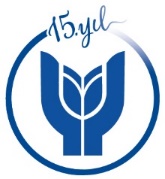 T.C.YAŞAR ÜNİVERSİTESİ REKTÖRLÜĞÜSanat ve Tasarım FakültesiFilm Tasarımı BölümüDers Adı:Öğretim Elemanı:Değerlendirme Ölçütleri ve Yüzdelik Değerleri:1- Projenin teknik ve biçimsel düzeyi %352-Projenin anlatım ve içerik düzeyi %353-Projenin estetik düzeyi %30											İMZAÖğrencinin Adı     Proje Adı    1. Ölçüt   %2. Ölçüt   %3. Ölçüt   %Toplam